CONNEXION ET ADMINISTRATION CENTRALISÉES POUR PLUS DE SIMPLICITÉPas de nouveau compte pour GéoSIEEEN !Pour SIT’URBA, une gestion électronique des documents associés est disponible et accessible en permanence et permet une complète dématérialisation des démarches d’urbanisme, complété par SIT’SVE et SIT’AVIS.Si la solution vous intéresse, n’hésitez pas à nous solliciter. Pour plus de renseignements, un technicien pourra établir, si vous le souhaitez, une proposition chiffrée.CONTACTKacem TAHERTél : 03 86 59 76 90 ou 06 43 38 04 53Mail : kacem.taher@sieeen.frSig Tél : 03 86 59 76 90 poste 260 Mail : sig@sieeen.fr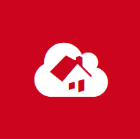 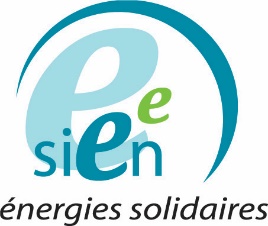 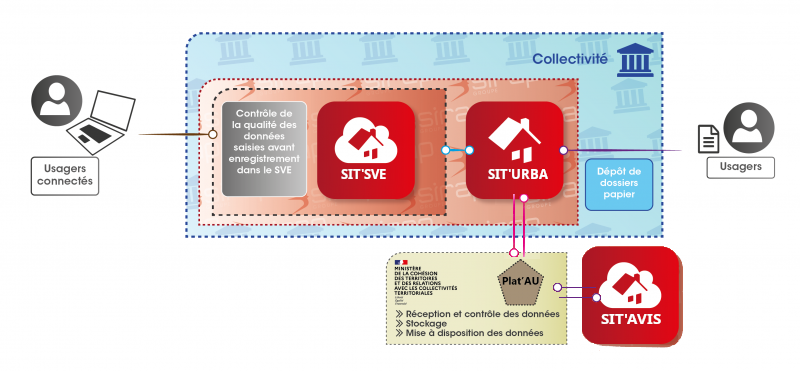 SIT’URBA, UNE APPLICATION SIMPLE, COMPLETE ET ADAPTÉE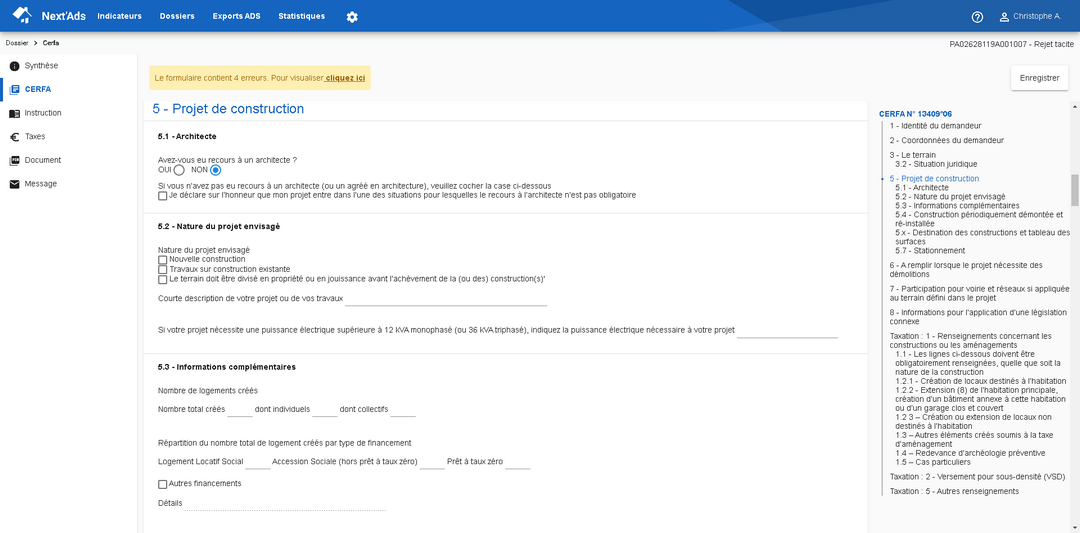 Thématiques adaptées à la problématique métier ;Possibilité d’ajouter des documents complémentaires, des dossiers et compléter les formulaires CERFA ;Possibilité de générer des courriers, mails et rapports.DES DÉVELOPPEMENTS DÉDIÉS ET ADAPTÉS A LA PROBLÉMATIQUE MÉTIER.En lien avec la chaine de dématérialisation (Démat.ADS) et le cadre juridique des démarches AU (loi ELAN et Art. L. 112.8 et suivants du CRPA et arrêtes associés), un service clé en main vous est proposé. Il permet de gérer précisément toutes les instructions et de générer les courriers-réponses adaptés tout en interagissant avec la plate–forme de l’Etat (Plat’AU).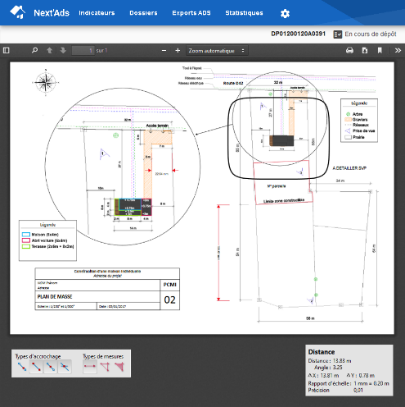 Affichage, modification et suivi des instructions ;Gestion des dossiers et documents associés dans le temps et historisation des échanges ;Edition et transfert des documents, respect des normes ;Connexion Plat’AU.